АДМИНИСТРАЦИЯ МУНИЦИПАЛЬНОГО ОБРАЗОВАНИЯ«НОВОДУГИНСКИЙ РАЙОН» СМОЛЕНСКОЙ ОБЛАСТИПОСТАНОВЛЕНИЕот 29.01.2016 № 24Руководствуясь статьей 179 Бюджетного кодекса Российской Федерации, Федеральным законом от 06.10.2003 № 131-ФЗ «Об общих принципах организации местного самоуправления в Российской Федерации», Уставом муниципального образования «Новодугинский район» Смоленской области (новая редакция)Администрация муниципального образования «Новодугинский район»        Смоленской области п о с т а н о в л я е т:1. Внести в муниципальную программу «Поддержка пассажирского           транспорта общего пользования в  муниципальном образовании «Новодугинский        район» Смоленской области  в 2014-2017 году» (далее – Программа), утвержденную постановлением Администрации муниципального образования «Новодугинский   район» Смоленской области от 04.02.2014 №19 (в ред. от 09.02.2015 №22) (далее – Постановление) следующие изменения:Пункт 6. Паспорта  Программы читать в следующей редакции: Раздел 4.: Обоснование         ресурсного  обеспечения     муниципальной Программы изложить следующей редакции:	«Реализация мероприятий муниципальной программы осуществляется за счет средств местного бюджета муниципального образования «Новодугинский район» Смоленской области и резервного фонда Администрации Смоленской области.	Общий объем финансирования муниципальной программы всего составит 1100,0 тыс.рублей:в 2014 году  - 200,0 тыс.руб.в 2015 году -  400,0 тыс.руб.в 2016 году -  300,0 тыс.руб.	в 2017 году -  200,0 тыс.руб. в том числе из средств местного бюджета:в 2014 году  - 200,0 тыс.руб.в 2015 году -  250,0 тыс.руб.в 2016 году -  300,0 тыс.руб.	в 2017 году -  200,0 тыс.руб.Объемы финансирования мероприятий муниципальной программы подлежат ежегодному уточнению исходя из норм утвержденного бюджета муниципального образования «Новодугинский район» Смоленской области».          1.3. Приложение №2 к муниципальной программе «Энергосбережение и        повышение энергетической эффективности на территории муниципального           образования «Новодугинский район» Смоленской области в 2014-2017 году» изложить в следующей редакции:2. Настоящее постановление вступает в силу после его подписания, подлежит опубликованию в районной газете «Сельские зори» и размещению на официальном сайте Администрации муниципального образования «Новодугинский район» Смоленской области в сети Интернет и распространяет свое действие на правоотношения, возникшие с 01 января 2016 года.3. Контроль за исполнением настоящего постановления возложить на               заместителя Главы муниципального образования «Новодугинский район» Смоленской области А.А. Хоменкова, заместителя Главы муниципального образования «Новодугинский район» Смоленской области –    управляющего делами  Л.П. Иванову.Глава муниципального образования «Новодугинский район» Смоленской области			                    В.П. Муханов.Отп. 1 экз. – в делоИсп. _________С.Э. Леденёва	тел. 2-11-33"____" _________ ______Визы:А.А. Хоменков		__________			«____» _________   _______Е.Л. Рожко                      __________                    «____» _________   _______П.П. Никитенков		__________			«____» _________   _______Л.П. Иванова		__________			«____» _________   _______О внесении изменений в             муниципальную программу     «Поддержка пассажирского              транспорта общего пользования в муниципальном образовании  «Новодугинский район»    Смоленской области в 2014-2017 году»Объемы ассигнований муниципальной программы (по годам реализации и в разрезе источников финансирования)Объем бюджетных ассигнований местного бюджета  и резервного фонда Администрации Смоленской области на   реализацию муниципальной программы составляет 1100,0    тыс. рублей.Объем бюджетных ассигнований на реализацию       муниципальной программы по годам составляет:№п/пНаименованиеИсполнительмероприятия    
Источники финансового   обеспечения Объем средств на реализацию муниципальной программы на отчетный год и плановый период(тыс. рублей)Объем средств на реализацию муниципальной программы на отчетный год и плановый период(тыс. рублей)Объем средств на реализацию муниципальной программы на отчетный год и плановый период(тыс. рублей)Объем средств на реализацию муниципальной программы на отчетный год и плановый период(тыс. рублей)Планируемое значение показателя на реализацию муниципальной программы на отчетный год и плановый периодПланируемое значение показателя на реализацию муниципальной программы на отчетный год и плановый периодПланируемое значение показателя на реализацию муниципальной программы на отчетный год и плановый период№п/пНаименованиеИсполнительмероприятия    
Источники финансового   обеспечения всего2015 год2016 год2017 год2015 год2016 год2017 год1234567891011Цель муниципальной программы: Удовлетворение потребности населения в качественных услугах пассажирского транспорта общего пользования на территории муниципального образования «Новодугинский район» Смоленской области. Осуществление перевозок по существующим маршрутам.Мероприятие муниципальной программы: Обеспечение транспортного обслуживания населения автомобильным транспортом на межмуниципальных маршрутах на территории  муниципального образования «Новодугинский район» Смоленской областиЦель муниципальной программы: Удовлетворение потребности населения в качественных услугах пассажирского транспорта общего пользования на территории муниципального образования «Новодугинский район» Смоленской области. Осуществление перевозок по существующим маршрутам.Мероприятие муниципальной программы: Обеспечение транспортного обслуживания населения автомобильным транспортом на межмуниципальных маршрутах на территории  муниципального образования «Новодугинский район» Смоленской областиЦель муниципальной программы: Удовлетворение потребности населения в качественных услугах пассажирского транспорта общего пользования на территории муниципального образования «Новодугинский район» Смоленской области. Осуществление перевозок по существующим маршрутам.Мероприятие муниципальной программы: Обеспечение транспортного обслуживания населения автомобильным транспортом на межмуниципальных маршрутах на территории  муниципального образования «Новодугинский район» Смоленской областиЦель муниципальной программы: Удовлетворение потребности населения в качественных услугах пассажирского транспорта общего пользования на территории муниципального образования «Новодугинский район» Смоленской области. Осуществление перевозок по существующим маршрутам.Мероприятие муниципальной программы: Обеспечение транспортного обслуживания населения автомобильным транспортом на межмуниципальных маршрутах на территории  муниципального образования «Новодугинский район» Смоленской областиЦель муниципальной программы: Удовлетворение потребности населения в качественных услугах пассажирского транспорта общего пользования на территории муниципального образования «Новодугинский район» Смоленской области. Осуществление перевозок по существующим маршрутам.Мероприятие муниципальной программы: Обеспечение транспортного обслуживания населения автомобильным транспортом на межмуниципальных маршрутах на территории  муниципального образования «Новодугинский район» Смоленской областиЦель муниципальной программы: Удовлетворение потребности населения в качественных услугах пассажирского транспорта общего пользования на территории муниципального образования «Новодугинский район» Смоленской области. Осуществление перевозок по существующим маршрутам.Мероприятие муниципальной программы: Обеспечение транспортного обслуживания населения автомобильным транспортом на межмуниципальных маршрутах на территории  муниципального образования «Новодугинский район» Смоленской областиЦель муниципальной программы: Удовлетворение потребности населения в качественных услугах пассажирского транспорта общего пользования на территории муниципального образования «Новодугинский район» Смоленской области. Осуществление перевозок по существующим маршрутам.Мероприятие муниципальной программы: Обеспечение транспортного обслуживания населения автомобильным транспортом на межмуниципальных маршрутах на территории  муниципального образования «Новодугинский район» Смоленской областиЦель муниципальной программы: Удовлетворение потребности населения в качественных услугах пассажирского транспорта общего пользования на территории муниципального образования «Новодугинский район» Смоленской области. Осуществление перевозок по существующим маршрутам.Мероприятие муниципальной программы: Обеспечение транспортного обслуживания населения автомобильным транспортом на межмуниципальных маршрутах на территории  муниципального образования «Новодугинский район» Смоленской областиЦель муниципальной программы: Удовлетворение потребности населения в качественных услугах пассажирского транспорта общего пользования на территории муниципального образования «Новодугинский район» Смоленской области. Осуществление перевозок по существующим маршрутам.Мероприятие муниципальной программы: Обеспечение транспортного обслуживания населения автомобильным транспортом на межмуниципальных маршрутах на территории  муниципального образования «Новодугинский район» Смоленской областиЦель муниципальной программы: Удовлетворение потребности населения в качественных услугах пассажирского транспорта общего пользования на территории муниципального образования «Новодугинский район» Смоленской области. Осуществление перевозок по существующим маршрутам.Мероприятие муниципальной программы: Обеспечение транспортного обслуживания населения автомобильным транспортом на межмуниципальных маршрутах на территории  муниципального образования «Новодугинский район» Смоленской областиЦель муниципальной программы: Удовлетворение потребности населения в качественных услугах пассажирского транспорта общего пользования на территории муниципального образования «Новодугинский район» Смоленской области. Осуществление перевозок по существующим маршрутам.Мероприятие муниципальной программы: Обеспечение транспортного обслуживания населения автомобильным транспортом на межмуниципальных маршрутах на территории  муниципального образования «Новодугинский район» Смоленской области1.1Количество обслуживаемых населенных пунктов Новодугинского района Смоленской областихххххх4242421.2Количество внутрирайонных маршрутов                 хххххх5551.3Осуществление перевозокАдминистрациямуниципальногообразования «Новодугинский район» Смоленской областиместный бюджет900,0400,0300,0200,0хххВсего по муниципальной программеместный бюджет900,0400,0  300,0200,0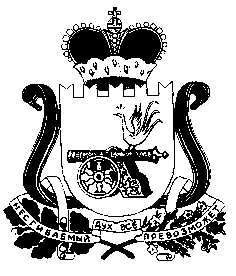 